АДМИНИСТРАЦИЯЗАКРЫТОГО АДМИНИСТРАТИВНО-ТЕРРИТОРИАЛЬНОГО ОБРАЗОВАНИЯ СОЛНЕЧНЫЙПОСТАНОВЛЕНИЕОБ УТВЕРЖДЕНИИ ОТЧЕТА ОБ ИСПОЛНЕНИИ БЮДЖЕТА ЗАТО СОЛНЕЧНЫЙ ЗА 9 МЕСЯЦЕВ 2018 ГОДАВ соответствии с пунктом 5 статьи 264.2 Бюджетного кодекса Российской Федерации, Положением о бюджетном процессе в ЗАТО Солнечный Тверской области администрация ЗАТО СолнечныйПОСТАНОВЛЯЕТ:Утвердить отчет об исполнении бюджета ЗАТО Солнечный за 9 месяцев 2018 года, в том числе по основным характеристикам:- доходы бюджета в сумме 80 110 372,49 руб.;- расходы бюджета в сумме 80 251 678,83 руб. Разместить отчет об исполнении бюджета ЗАТО Солнечный за 9 месяцев 2018 года на официальном сайте администрации ЗАТО Солнечный в сети Интернет.И.о. Главы администрации ЗАТО Солнечный                                                 М.А. Рузьянова29.10.2018г.ЗАТО Солнечный№ 178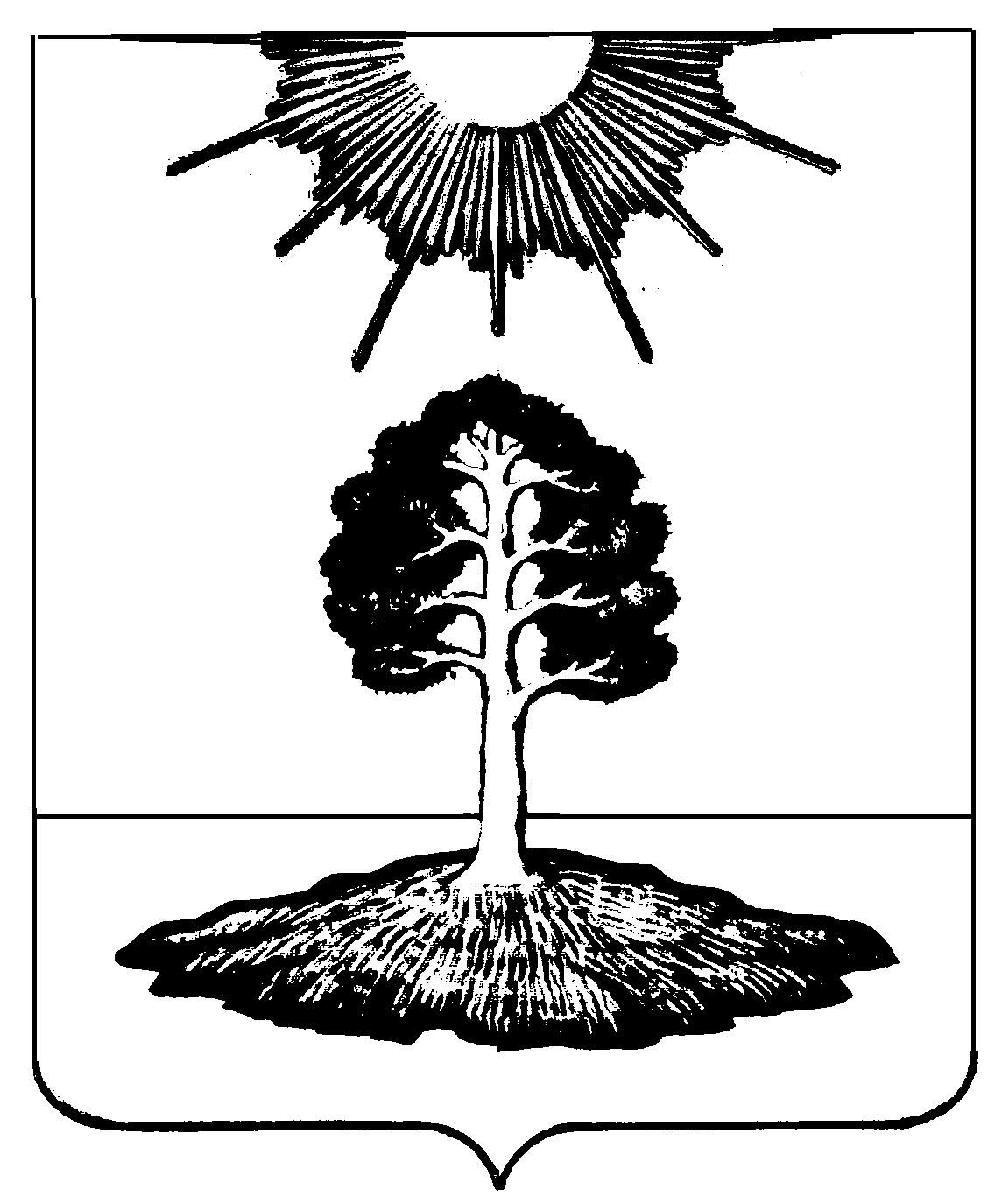 